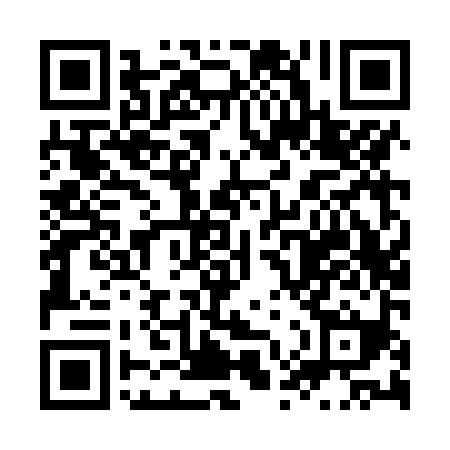 Prayer times for Znojile pri Krki, SloveniaMon 1 Jul 2024 - Wed 31 Jul 2024High Latitude Method: Angle Based RulePrayer Calculation Method: Muslim World LeagueAsar Calculation Method: HanafiPrayer times provided by https://www.salahtimes.comDateDayFajrSunriseDhuhrAsrMaghribIsha1Mon2:455:151:056:298:5511:162Tue2:455:151:056:298:5511:163Wed2:455:161:056:298:5411:164Thu2:465:171:056:298:5411:165Fri2:465:171:066:288:5411:156Sat2:475:181:066:288:5311:147Sun2:475:191:066:288:5311:138Mon2:475:201:066:288:5211:129Tue2:485:201:066:288:5211:1110Wed2:505:211:066:288:5111:0911Thu2:525:221:066:278:5111:0812Fri2:535:231:076:278:5011:0613Sat2:555:241:076:278:4911:0514Sun2:575:251:076:268:4911:0315Mon2:595:261:076:268:4811:0216Tue3:015:271:076:268:4711:0017Wed3:035:281:076:258:4610:5818Thu3:055:291:076:258:4510:5719Fri3:075:301:076:248:4410:5520Sat3:095:311:076:248:4310:5321Sun3:115:321:076:238:4210:5122Mon3:145:331:076:238:4110:4923Tue3:165:341:076:228:4010:4724Wed3:185:351:076:218:3910:4625Thu3:205:361:076:218:3810:4426Fri3:225:371:076:208:3710:4227Sat3:245:381:076:208:3610:4028Sun3:265:391:076:198:3510:3729Mon3:285:411:076:188:3410:3530Tue3:315:421:076:178:3210:3331Wed3:335:431:076:178:3110:31